DESIGNCODEDESCRIPTIONQYANTITY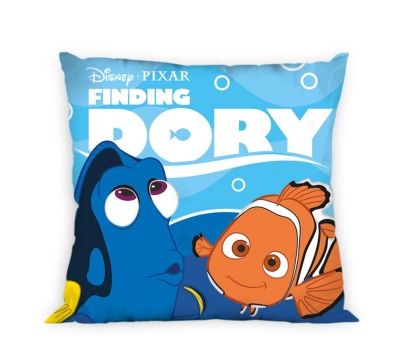 5207162000007Cushion 40x40cm, 85gsm, filling 250gr, 100% Polyester "Finding Dory 1"794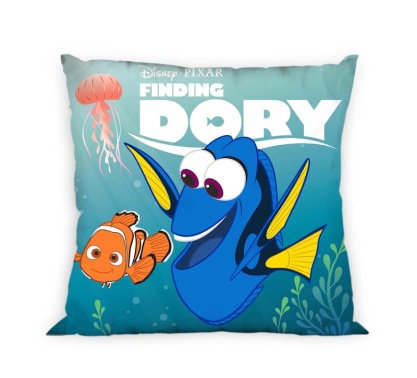 5207162000007Cushion 40x40cm, 85gsm, filling 250gr, 100% Polyester "Finding Dory 2"1154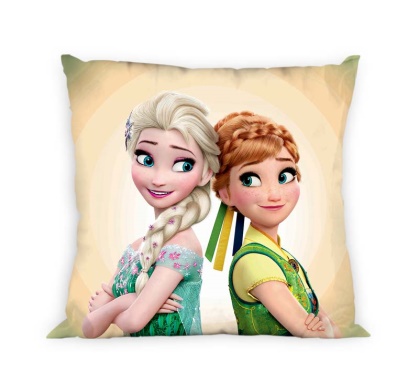 5207162000014Cushion 40x40cm, 85gsm, filling 250gr, 100% Polyester "Frozen Sisters"434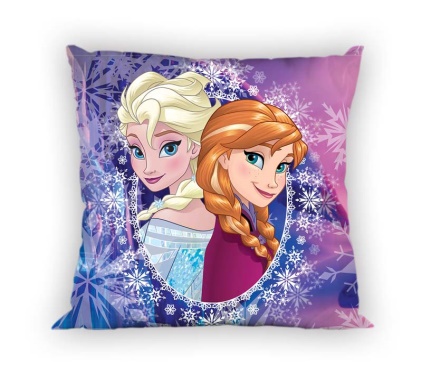 5207162000014Cushion 40x40cm, 85gsm, filling 250gr, 100% Polyester "Frozen Blue"341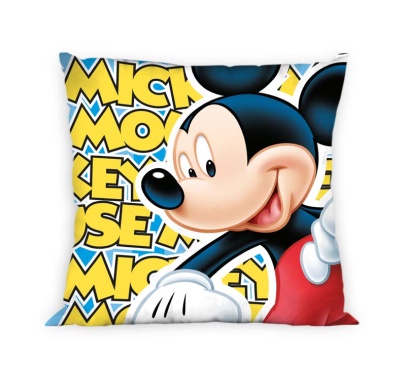 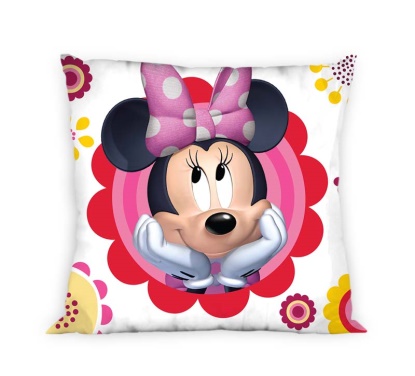 5207162000021Cushion 40x40cm, 85gsm, filling 250gr, 100% Polyester "Mickey"6055207162000038Cushion 40x40cm, 85gsm, filling 250gr, 100% Polyester "Minnie"1035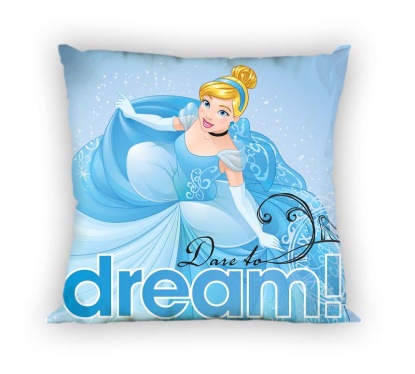 5207162000045Cushion 40x40cm, 85gsm, filling 250gr, 100% Polyester "Princess Dare to Dream"1210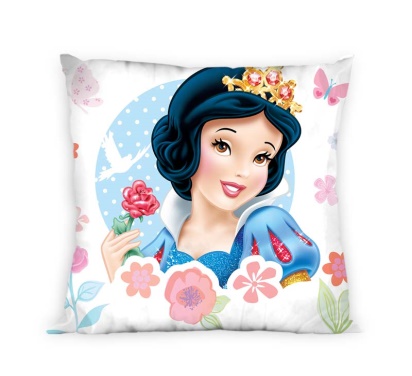 5207162000045Cushion 40x40cm, 85gsm, filling 250gr, 100% Polyester "Snow White"1135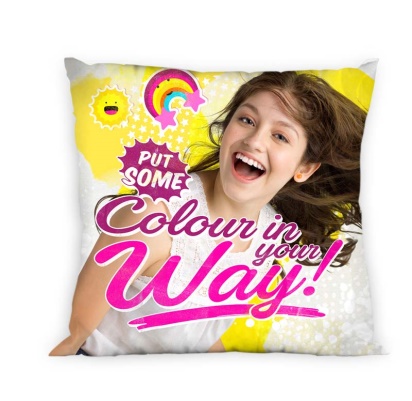 5207162000052Cushion 40x40cm, 85gsm, filling 250gr, 100% Polyester "Soy Luna CINW"1312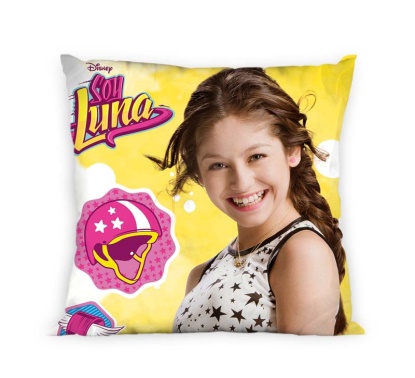 5207162000052Cushion 40x40cm, 85gsm, filling 250gr, 100% Polyester "Soy Luna Smile"1252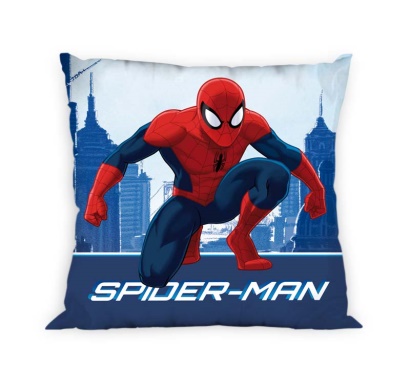 5207162000069Cushion 40x40cm, 85gsm, filling 250gr, 100% Polyester "Spiderman Blue"1245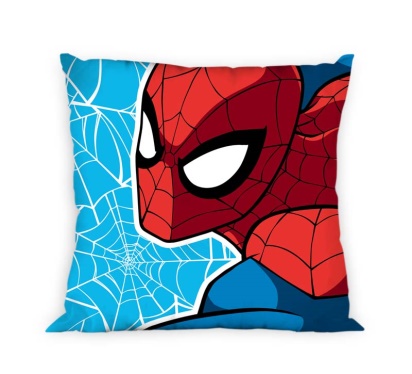 5207162000069Cushion 40x40cm, 85gsm, filling 250gr, 100% Polyester "Spiderman BB"1160TOTAL:11677